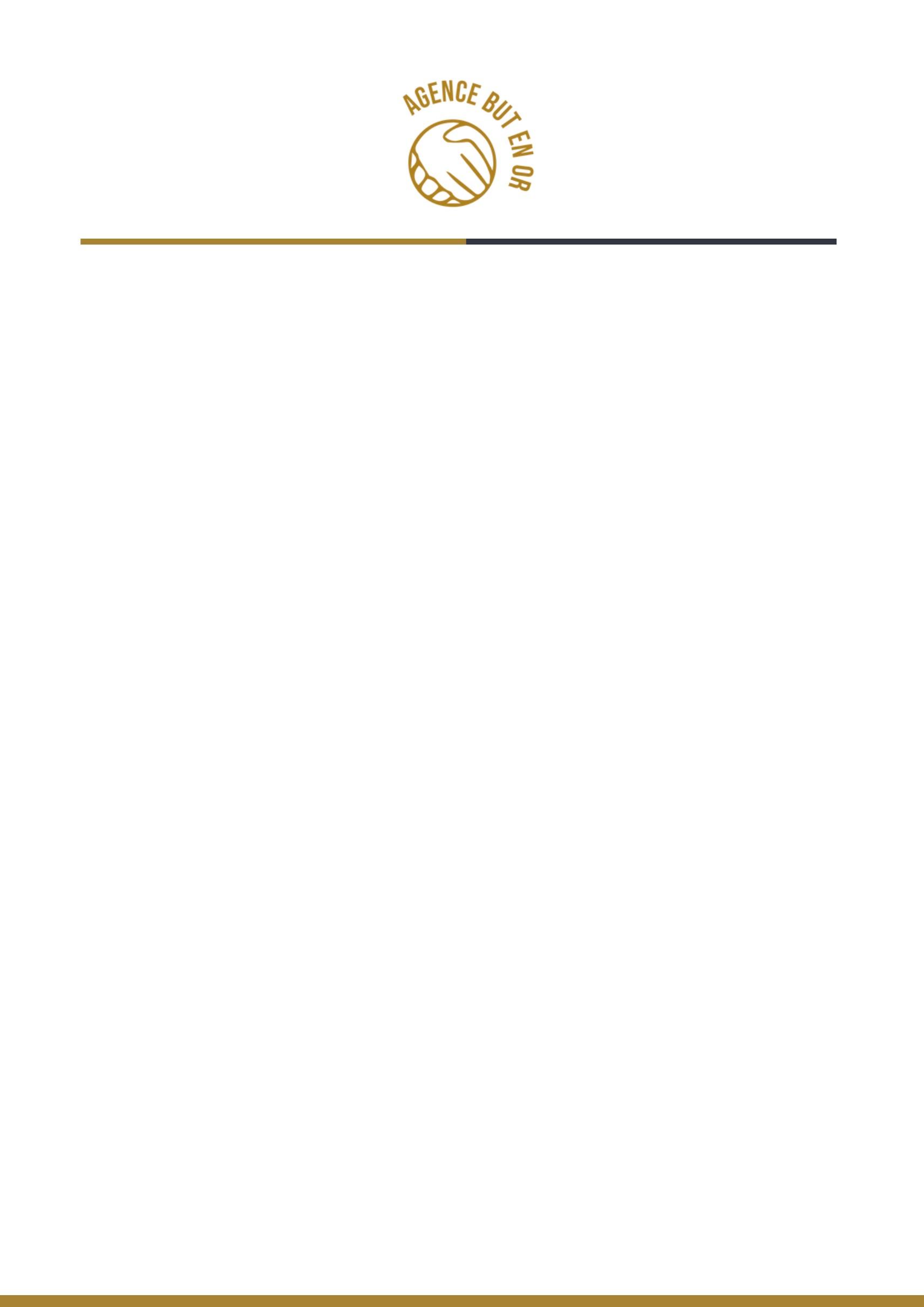 Formulaire d’inscription : Femin’inNom / Prénom :Adresse mail : Numéro de téléphone : Adresse postale : Date de naissance : Demandeur d’emploi : oui / nonQuelle date m’intéresse : 5/12 - 18/12